PRAMADA 
Email:  PRAMADA.185893@2freemail.com 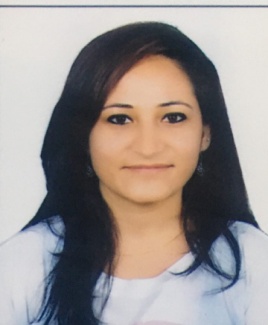 PERSONAL INFORMATIONEDUCATIONPost Graduate Diploma in                                                                                                             2015 -2017Counselling PsychologyCounselling Psychology and Social Studies College (CPSSC), TU,Kathmandu, NepalMajor areas of study included Introduction to Counselling Psychology, Mental Health and Psychological Problems, Counselling Theories and Skills, Asseessment in Counselling and Counselling Practical work.Master of Arts in                                                                                                           2009 –2015 
SociologyMadan Bhandari Memorial College, TU, Kathmandu, NepalMajor areas of study included Research Methodology, Power Politics, Sociological Theory, Anthropological Theory, and Institutional Analysis.Bachelor of Arts in                                                                                                        2005 – 2007Mass Communication and JournalismMadan Bhandari Memorial College, TU, Kathmandu, NepalMajor areas of studies included Mass Communication and Journalism; and English.Intermediate of Arts (+2)		                                                                                           2003 – 2005 
Madan Bhandari Memorial College, Kathmandu, Nepal(Higher Secondary Education Board)Completed with major of Mass Communication and Journalism; English; and Sociology and Anthropology.School Leaving Certificate (SLC)		                                                                            1993 – 2003 
National Orchid Boarding School, Chabahil, Nepal(Nepal Government Board)Completed with all required courses including Computer Science, Mathematics, Physics, Chemistry, Biology, Compulsory English and NepaliWORK EXPERIENCESInternship                                                                                                        April 11 –July 26, 2016 Completed an internship as a Psychologial Counselor at Aasara Sudhar Kendra. The organization is a rehabilitation center, with an expertise to work with/for alchohol users and substance users. As an Psychologial Counselor, completed multiple individual counseling sessions including the follow up sessions.  	 Internship                                                                                                                Feb 23 –March 7,2016      Completed an internship as a Psychological Counselor at Amrita Foundation Nepal. The organization works basically for the mentally illed and also the hardcore substance users. As a Psychological Counselor, completed multiple individual counseling sessions including the follow up sessions.  	Case Investigator                                                                                            Feb 2014 – May 2015 Worked as a Case Coordinator and Investigator in Action for Child Rights International/ Nepal. Investigated many cases relating to the abuses of the children in the child care homes and orphanages and reached it to the level of legal procecution.	Field Interviewer                                                                                                    March-July 2013Worked as a Field Interviewer with New Era (P) Ltd in a project “ Policy and Science of Health, Agriculture and Nutrition (PoSHAN) Community Studies ” conducted under the aegis of John Hopkins University, Tufts University and Ministry of Health and Population, financially supported by USAID/Nepal. Also involved in translation and making of Manual of Operation for the same project.                                                                                                                                                               Field Interviewer                                                                                             April-September 2012Worked as a Field Interviewer with New Era (P) Ltd. in a project “SUAAHARA Baseline Survey -2012” conducted under the aegis and financial support of Suaahara Nepal/Save The Children. Field Interviewer                                                                                                 January-June 2011                                                                                Worked as a Field Interviewer with New Era (P) Ltd. in a project “Nepal Demographic and Health Survey (NDHS) - 2011” conducted under the aegis of the Ministry of Health and Population, financially supported by USAID/Nepal.Volunteer                                                                                                             January – December 2009Acted as an assistant to program managerManisha Singh Punarjeevan Niwash (MSPN)Friends of Needy Children (FNC)Assisted the program manager on different communications, public relations and outreach activities including regularly updating the project blog; preparing case studies; designing, disseminating and updating information materials; communicating with foreigner volunteers and visitors and assisting them with their travels; and supporting the event management of official programs. Trainee Journalist/Internship                                                                                     April – July 2007‘Janadesh’, weekly newspaper, KathmanduWorked as a reporter for the weekly newspaper.Head of Gender Department                                                                                      2006 - 2007Youth Department
Humanist Association of Nepal (HUMAN)Coordinated different youth related programs focused on gender and youth issues and organized rallies for the same.Radio Jockey (RJ)                                                                                                   6 months (2005)Times F.M. 90.6 MHzProduced and presented a Nepali folk music radio program.Intern (Library Management)                                                                              1 month (2005)Beyond Trafficking: A Joint Initiative against Trafficking of Girls and Women(JIT),  KathmanduManaged different books and publications in the library as per the requirement of the project office.ACTIVITIES, TRAININGS AND SEMINARSParticipated as a representative of HUMAN (Humanist Association of Nepal) in a seminar ‘International Conference on Critical Thinking and Free Inquiry in Education’ organized by International Humanist and Ethical Youth Organization (IHEYO), held in Vijayawada, India from 28th October 2006 to 4th November 2006Received trainings on RJ, VJ anchoring from Star Culture Pvt. Ltd. Baghbazar, KathmanduOrganized ‘Welcome Ceremony Program’ of the college as a Coordinator at 2004.COMPUTER SKILLSSound knowledge of different Office Applications, preparing reports in MS Word, data processing and creating spreadsheets in MS Excel, preparing presentation reports, presentation slides Ms Power Point.Sound knowledge of current Email and Internet Technologies including search engines.LANGUAGE AND DEGREE OF PROFICIENCY NEPALI:        Mother Tongue (Read, Write, Speak, Understand)ENGLISH:     Fluent (Read, Write, Speak, Understand)HINDI:          Comfortable (Read, Write, Speak, Understand)PERSONAL INFORMATIONEDUCATIONPost Graduate Diploma in                                                                                                             2015 -2017Counselling PsychologyCounselling Psychology and Social Studies College (CPSSC), TU,Kathmandu, NepalMajor areas of study included Introduction to Counselling Psychology, Mental Health and Psychological Problems, Counselling Theories and Skills, Asseessment in Counselling and Counselling Practical work.Master of Arts in                                                                                                           2009 –2015 
SociologyMadan Bhandari Memorial College, TU, Kathmandu, NepalMajor areas of study included Research Methodology, Power Politics, Sociological Theory, Anthropological Theory, and Institutional Analysis.Bachelor of Arts in                                                                                                        2005 – 2007Mass Communication and JournalismMadan Bhandari Memorial College, TU, Kathmandu, NepalMajor areas of studies included Mass Communication and Journalism; and English.Intermediate of Arts (+2)		                                                                                           2003 – 2005 
Madan Bhandari Memorial College, Kathmandu, Nepal(Higher Secondary Education Board)Completed with major of Mass Communication and Journalism; English; and Sociology and Anthropology.School Leaving Certificate (SLC)		                                                                            1993 – 2003 
National Orchid Boarding School, Chabahil, Nepal(Nepal Government Board)Completed with all required courses including Computer Science, Mathematics, Physics, Chemistry, Biology, Compulsory English and NepaliWORK EXPERIENCESInternship                                                                                                        April 11 –July 26, 2016 Completed an internship as a Psychologial Counselor at Aasara Sudhar Kendra. The organization is a rehabilitation center, with an expertise to work with/for alchohol users and substance users. As an Psychologial Counselor, completed multiple individual counseling sessions including the follow up sessions.  	 Internship                                                                                                                Feb 23 –March 7,2016      Completed an internship as a Psychological Counselor at Amrita Foundation Nepal. The organization works basically for the mentally illed and also the hardcore substance users. As a Psychological Counselor, completed multiple individual counseling sessions including the follow up sessions.  	Case Investigator                                                                                            Feb 2014 – May 2015 Worked as a Case Coordinator and Investigator in Action for Child Rights International/ Nepal. Investigated many cases relating to the abuses of the children in the child care homes and orphanages and reached it to the level of legal procecution.	Field Interviewer                                                                                                    March-July 2013Worked as a Field Interviewer with New Era (P) Ltd in a project “ Policy and Science of Health, Agriculture and Nutrition (PoSHAN) Community Studies ” conducted under the aegis of John Hopkins University, Tufts University and Ministry of Health and Population, financially supported by USAID/Nepal. Also involved in translation and making of Manual of Operation for the same project.                                                                                                                                                               Field Interviewer                                                                                             April-September 2012Worked as a Field Interviewer with New Era (P) Ltd. in a project “SUAAHARA Baseline Survey -2012” conducted under the aegis and financial support of Suaahara Nepal/Save The Children. Field Interviewer                                                                                                 January-June 2011                                                                                Worked as a Field Interviewer with New Era (P) Ltd. in a project “Nepal Demographic and Health Survey (NDHS) - 2011” conducted under the aegis of the Ministry of Health and Population, financially supported by USAID/Nepal.Volunteer                                                                                                             January – December 2009Acted as an assistant to program managerManisha Singh Punarjeevan Niwash (MSPN)Friends of Needy Children (FNC)Assisted the program manager on different communications, public relations and outreach activities including regularly updating the project blog; preparing case studies; designing, disseminating and updating information materials; communicating with foreigner volunteers and visitors and assisting them with their travels; and supporting the event management of official programs. Trainee Journalist/Internship                                                                                     April – July 2007‘Janadesh’, weekly newspaper, KathmanduWorked as a reporter for the weekly newspaper.Head of Gender Department                                                                                      2006 - 2007Youth Department
Humanist Association of Nepal (HUMAN)Coordinated different youth related programs focused on gender and youth issues and organized rallies for the same.Radio Jockey (RJ)                                                                                                   6 months (2005)Times F.M. 90.6 MHzProduced and presented a Nepali folk music radio program.Intern (Library Management)                                                                              1 month (2005)Beyond Trafficking: A Joint Initiative against Trafficking of Girls and Women(JIT),  KathmanduManaged different books and publications in the library as per the requirement of the project office.ACTIVITIES, TRAININGS AND SEMINARSParticipated as a representative of HUMAN (Humanist Association of Nepal) in a seminar ‘International Conference on Critical Thinking and Free Inquiry in Education’ organized by International Humanist and Ethical Youth Organization (IHEYO), held in Vijayawada, India from 28th October 2006 to 4th November 2006Received trainings on RJ, VJ anchoring from Star Culture Pvt. Ltd. Baghbazar, KathmanduOrganized ‘Welcome Ceremony Program’ of the college as a Coordinator at 2004.COMPUTER SKILLSSound knowledge of different Office Applications, preparing reports in MS Word, data processing and creating spreadsheets in MS Excel, preparing presentation reports, presentation slides Ms Power Point.Sound knowledge of current Email and Internet Technologies including search engines.LANGUAGE AND DEGREE OF PROFICIENCY NEPALI:        Mother Tongue (Read, Write, Speak, Understand)ENGLISH:     Fluent (Read, Write, Speak, Understand)HINDI:          Comfortable (Read, Write, Speak, Understand)